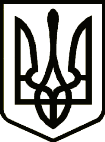                                                        УКРАЇНА ТЕТІЇВСЬКА МІСЬКА РАДАТЕТІЇВСЬКОГО РАЙОНУ КИЇВСЬКОЇ ОБЛАСТІДВАДЦЯТЬ П’ЯТА СЕСІЯ СЬОМОГО СКЛИКАННЯ   Проект  РІШЕННЯ      м ТетіївПро внесення доповнень до міської Програми         «Захисник Вітчизни» на 2016-2020 роки        Заслухавши та обговоривши  доповнення до міської  Програми «Захисник Вітчизни» на 2016-2020 роки, враховуючи лист  Тетіївського районного військового комісаріату від 10.04.2018 р. № 2/775 ,відповідно до пп.22 п.1 ст. 26  Закону  України " Про місцеве самоврядування в Україні," міська рада                                     В И Р І Ш И Л А:   1.  Внести доповнення до заходів Програми «Захисник Вітчизни»         на 2016-2020 роки, доповнивши пунктом 10 наступного змісту:Придбання канцтоварів та  пального.                                           Термін  2019-2020 р.р.                                            Відповідальний: міськвиконком2. Контроль за виконання даного рішення покласти на депутатську  комісію з  питань соціального захисту, охорони здоров"я, освіти,  культури, молоді і спорту.                                     Міський голова                                    Р.В.Майструк          19.11.2019 р.          №    - 25-VII             Начальник  юридичного відділу                                               Н.М.Складена